Кольца резиновые уплотнительные ГОСТ 9833-73 (18829-73)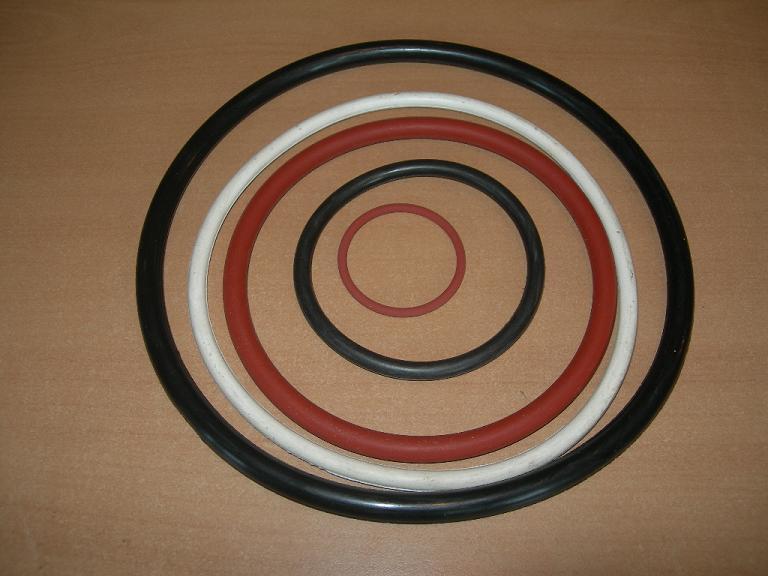 Кольца резиновые уплотнительные круглого сечения ГОСТ 9833-73 (18829-73)
Кольца резиновые круглого сечения предназначены для уплотнения гидравлических и пневматических устройств.
Кольца работоспособны при температуре от -60 до +200 С (в зависимости от типа резины), давлении до 50 МПа в
неподвижных соединениях и до 32 МПа в подвижных соединениях в минеральных маслах, эмульсиях, смазках,
пресной и морской воде, жидких топливах; давлении до 40 МПа в неподвижных соединениях и до 10 МПа в подвижных
соединениях в сжатом воздухе. 
Изготавливаются из различных типов резиновых смесей, включая смеси на основе силоксановых каучуков (силикон).Пример условного обозначения:
Кольцо уплотнительное резиновое 020-025-30-2-2020—диаметр штока025—диаметр цилиндра30— диаметр сечения кольца(умноженный на 10)мм2—группа точности2—группа резиныПод заказ возможна поставка не стандартных размеров и  кольца из полиуретана.Гарантийный срок хранения резиновых колец по ГОСТ 9833-73 и ГОСТ 18829-73 при соблюдении условий транспортирования и хранения составляет 3 года со дня их изготовления.Группа1234567резины1234567Тип эластомераБутадиен-нитрильный каучукБутадиен-нитрильный каучукБутадиен-нитрильный каучукБутадиен-нитрильный каучукФторкаучукФторкаучукСиликонМарка резиновой7--98317В-147В14-151-1481ИРП-1314ИРП-1287ИРП1401смеси7--98317В-147В14-151-1481ИРП-1314ИРП-1287ИРП1401Температурныйот -30 до 130от -40 до 130от -45 до 130от -50 до 150от -20 до 150от -20 до 200от -20 до 200интервал, Сот -30 до 130от -40 до 130от -45 до 130от -50 до 150от -20 до 150от -20 до 200от -20 до 200